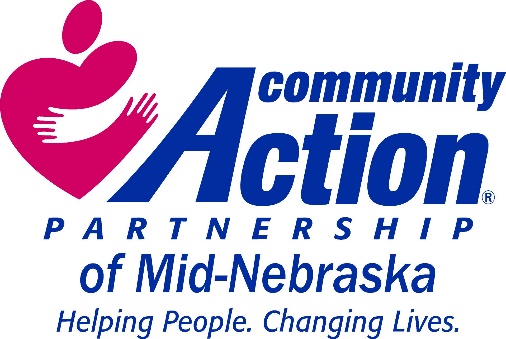 Admin 8: Program Participant Grievance ProcedureCommunity Action Partnership of Mid-Nebraska will not discriminate in the provision of services to an applicant because of his or her race, color, national origin, sex, sexual orientation/identity, age, religion, political affiliation, marital status, family status, disability status, or any other protected basis of discrimination as provided under applicable state and federal law.It is our intent to provide courteous and professional services to all who meet the eligibility guidelines for the individual programs or services that we administer.If a program participant or applicant has a complaint about an incident or denial of services, they should immediately notify the supervisor of the program involved for resolution of the problem. This information can be provided by an on-site staff and is also available on our website at http://communityactionmidne.com/public-sector-information/ or may be obtained by calling our toll free number at 1-877-335-6422.If a participant or applicant is not satisfied with the response or if the problem involves the program supervisor, they may send a written statement of the grievance or complete a grievance form and send it to the following address:Grievance CommitteeCommunity Action Partnership of Mid-Nebraska16 W. 11th StreetP.O. Box 2288Kearney, NE 68848All complaints or grievances will be promptly investigated by the Grievance Committee and the resolution will reflect the program guidelines. The CEO will issue a final determination for resolution of the grievance. This determination may be subject to review by the Community Action Board of Directors’ Executive Committee.Admin 8: Complaint FormA written statement of the complaint is to be completed by the aggrieved individual and sent to the following address:_____________________________________________________________________________________Grievance CommitteeCommunity Action Partnership of Mid-NebraskaP.O. Box 2288Kearney, NE 68848_____________________________________________________________________________________If you need help completing this form, please call 1-877-335-6422 for assistance._____________________________________________________________________________________Today’s Date: ____/____/____Date the Incident Occurred or Date the Complaint Originated: ____/____/____Your Name: _________________________________________________________________________Phone Number: ______________________________________________________________________Address: _________________________________________________________________________________________________________________________________________________________________Please complete all of the sections that apply to your concerns and please sign the form below. Attach any additional information that may help us resolve this situation.____________________________________________________________________________________Please describe the type of services you were requesting:_________________________________________________________________________________________________________________________________________________________________________________________________________________________________________________________________________________________________________________________________________________________________________________________________________________________________________I was told that Community Action Partnership would not provide me services. I disagree with this decision because:____________________________________________________________________________________________________________________________________________________________________________________________________________________________________________________________________________________________________________________________________________________I am unhappy with the services that I am receiving because:_________________________________________________________________________________________________________________________________________________________________________________________________________________________________________________________________________________________________________________________________________________________________________________________________________________________________________I am unhappy with one of your employees because:_________________________________________________________________________________________________________________________________________________________________________________________________________________________________________________________________________________________________________________________________________________________________________________________________________________________________________Please provide or attach any additional information that may be helpful in resolving this situation. Your concerns will be reviewed by the Grievance Committee within 30 days of receipt of the information.  The CEO will issue a final determination for resolution of the grievance. If you have provided your contact information, a written response will be mailed to you.  This determination may be subject to review by the Community Action Board of Director’s Executive Committee.________________________________________________			___________________Your Signature									Date